İlkokul Çağı Çocuklarında Sağlıklı Beslenme ve ÖnemiBESLENME: Cinsiyetine, İnsanının yaşına, çalışma ve özel durumuna göre ihtiyacı olan enerji ve besin öğelerinin her birinden yeterli miktarlarda alabilmesidir.Yeterli Ve Dengeli Beslenme için;Besinlerin uygun seçimi, hazırlanması, pişirilmesi, saklanması tüketilmesinde belirli kurallara uyularak sağlık bozucu duruma değerlerini koruyarak getirmeden, besleyici tüketmek önemlidir.BESİN ÖĞELERİ :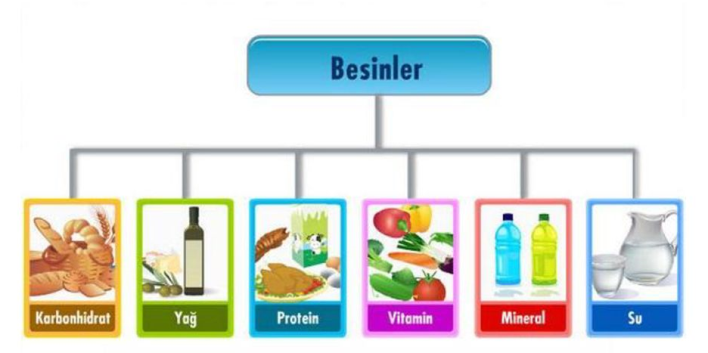 *KARBONHİTRAT: Vücudun enerji ihtiyacını karşılar. Kuru baklagiller, tahıl ürünleri bu grupta yer almakta, NİŞASTA VE POSA YÖNÜNDEN DE ZENGİNDİR.*PROTEİN: Büyüme, gelişme ve hastalıklara karşı korunabilmemiz için gereklidir. Süt, yoğurt, et, yumurta, mercimek, kuru fasulye, buğday vb. protein yönünden zengindir.YETERİNCE ALINMAZSA; Büyüme ve gelişme yavaşlar Hastalıklara kolay yakalanırız ve hastalıklar uzun sürer Saç, deri, tırnak gibi dokuların sağlığı bozulurOrganların çalışması aksar*YAĞ: En çok enerji veren gruptur. Kızartmalar, yağlı etler, sucuk, salam, çikolatalar yağdan zengindir.FAZLA TÜKETİLMEMELİDİRKalp-damar sağlığını bozar, Şişmanlığa yol açar.*VİTAMİN: hastalıklardan korunabilmek ve vücudumuzun düzenli çalışabilmesi için gereklidirler En çok vitamin sebze ve meyvelerde bulunur.*MİNARELLERKALSİYUM; süt ve süt ürünlerinde bulunur. Eksikliğinde;Güçsüz kemik-diş sağlığıBoy kısalığıKas ve sinir sistemi çalışmasında aksaklık DEMİR; Et, yumurta, kurubaklagiller, koyu yeşil yapraklı sebzelerde boldur.Eksikliğinde;Kansızlık, yorgunluk ve halsizlik, öğrenmede yavaşlık, sık hastalanma*SUOKUL ÇAĞI ÇOCUKLARINDA BESLENMENİN ÖNEMİFiziksel büyüme ve gelişme arttığından besin öğelerine gereksinim artar.Kemik oluşumu fazladır.Yaşam boyu sürecek davranışlar kazanılır.Beslenmeye bağlı bazı kronik hastalıkların temeli bu dönemlerde atılmaktadır.Hastalıkların önlenmesi için yeterli ve dengeli beslenme gereklidir.OKUL ÇAĞI ÇOCUKLARININ BESLENMESİNİ ETKİLEYEN FAKTÖRLERAile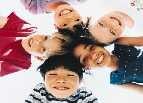 OkulÖğretmenReklamlarKantinOKUL ÇAĞI ÇOCUKLARINDA GÖZLENEN BESLENME SORUNLARIDiş çürükleriRaşitizmİyot yetersizliği hastalıklarıVitamin ve mineral yetersizlikleriDemir yetersizliği anemisiZayıflık ve şişmanlıkOKUL ÇAĞI ÇOCUKLARINDA BESLENMEYE BAĞLI SORUNLARIN ÖNLENMESİ İÇİNBesin çeşitliliği artırılmalıdır.Öğün atlanmamalıdır. 3 ana ve 1-2 ara öğünle beslenme sağlanmalıdır. Abur cubur ürün tüketimi azaltılmalıdır.Günün en önemli öğünün olan kahvaltı alışkanlık haline getirilmelidir!BESLENME OKUL BAŞARISINI ETKİLEYEN FAKTÖRLERDENDİR!İYOTLU TUZ TÜKETİLMELİDİR!    Zeka puanını 13.5 PUAN ETKİLEMEKTEDİR.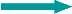 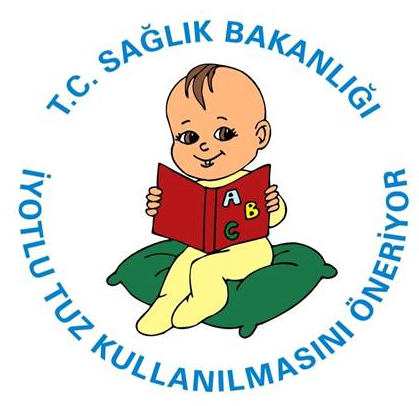 DEMİR	KAYNAKLARININ	TÜKETİMİ SAĞLANMALIDIR    Zekâ	puanını	6-9	PUAN ETKİLEMEKTEDİR!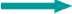 OKUL ÇAĞI ÇOCUKLARINDA BESLENMEYE BAĞLI SORUNLARIN ÖNLENMESİ İÇİNVücut ağırlığı kontrol edilmeli, fiziksel aktivite sağlanmalıdır.Şeker tüketimi azaltılmalıdır.Ayaküstü	(fast-food)yeme	alışkanlığı azaltılmalı.Sıvı alımı yeterli olmalıdır. (8-10 bardak günde)Boş enerji kaynakları olan kola ve gazlı içeceklerden uzak durulmalıdır.Dört besin grubundan da oluşacak şekilde öğünler düzenlenmelidir.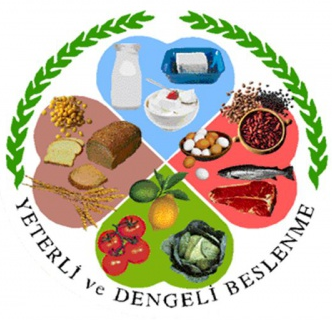 YETERLİ VE DENGELİ BESLENMEKarın doyurmak değildirSadece Sevilen besinlerden yemek değildirPahalı gıdalardan (et, salam vs.)yemek değildir.İLKOKUL ÇOCUKLARININ BESLENME İLKELERİÖğün atlanmamalıÖğün aralarında ve ders çalışırken ayran, süt, yoğurt, taze meyve suyu veya sütlü tatlılar tüketilmeli.(KOLA-pasta değil. Bağımlılık yapar, içindeki şeker tokluk hissi verir. Enerji fazlalığından dolayı şişmanlık yapar.)Taze meyve ve sebze her gün tüketmeli, Mevsimine göre sebze ve meyve tüketin (hormonlu gıdalardan uzak durun)Temel besin grupları dengeli biçimde her gün tüketmeliDüzenli egzersiz yapılmalı.Düzenli güneşlenerek yeterli D vitamini almaya özen gösterilmeli Çok şişman veya çok zayıf olmamalı.EN ÖNEMLİ ÖĞÜN KAHVALTIDIRÖğrenmenin etkin ve kalıcı olabilmesi için Besinlerin 3 SAATLİK ARALIKLARLA(3 ANA-3 ARA ÖĞÜN)Dengeli ve Yeterli alınması gerekir                 Araplı Hacı İbrahim Şimşek İlkokulu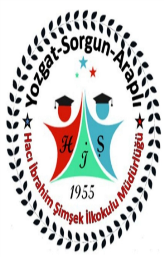 